REPUBLIQUE DU TCHADMINISTERE DES FINANCES ET DU BUDGETDIRECTION GENERALE DU BUDGETDIRECTION DES ETUDES ET DE LA PREVISIONPROJET DE RENFORCEMENT DES CAPACITES NATIONALES EN MATIERE DE CADRAGE ET D’ANALYSE DES POLITIQUES ECONOMIQUESPNUD ET PARTNERSHIP for ECONOMIC POLICY / CRES DAKAR  – RFP/2012/000023E Atelier de travailRapport de missionLulit Mitik et Andre Martens N’DJAMENA janvier 8 -17  2014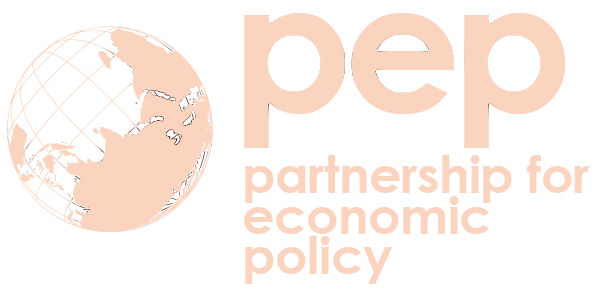 Préambule:« Ce rapport a été préparé par Lulit Mitik et Andre Martens.. Les résultats, conclusions et interprétations exprimés dans ce document sont ceux de Mitik Lulit  B et Martens Andre ,et ne reflètent en aucune manière la position ou l’opinion du PNUD, du PEP-CRES  ni celle du Ministère de l’Economie et du Budget sauf ce qui les concerne. » Objectifs du 3er Atelier de travail   Ce troisième atelier de travail s’inscrivait dans l’appui  qu’accorde le Réseau PEP au programme de renforcement des capacités nationales en matière de cadrage et d’analyse des politiques économiques. Il a été réalisé par Mme Lulit Mitik et Mr Andre Martens, personnes ressources du Réseau PEP,  entre le 8 et le 17 Janvier 2014. Compte tenu des problèmes de santé rencontrés par Andre Martens et son rapatriement prématuré le lundi 14, l’ensemble des activités a été placé sous la responsabilité de Mme Lulit Mitik. (voir Annexe le rapport de contribution de Mr Andre Martens). Les objectifs de ce 3er atelier de travail  sont les suivants :Evaluation des connaissances sur les MCEG de base suite aux ateliers de travail 1 et 2. VRévision et interprétation des simulations avec le modèle EXTER 2. Présentation et validation de la MCS désagrégée du Tchad (2008) Présentation du Modèle PEP 1-1 aussi bien au plan théorique (hypotheses et équations) que dans la codification en GAMS.Implantation du modèle PEP 1-1 sur les données Tchadiennes (Extrant 2.1)Réalisation de simulations exploratoires avec le modèle Tchadien de base. (Extrant 2.1) Déroulement de la mission Mercredi 8 janvier  2014 :Matin: Évaluation des connaissances sur les MEGC de base suite aux missions 1 et 2Jeudi  9 Janvier  Mars 2014 :Matin   : 8h-13 Objectif : Rappel du modèle EXTER2. Après consultation avec les participants, il a été convenu que les difficultés se trouvaient au niveau des équations du commerce international. Les participants ont aussi souhaité que l’on revoie l’interprétation des résultats puisque peu d’entre eux avaient eu le temps de revoir leurs notes. Il s’agit ici des dernières simulations que l’on avait interprétées pendant la mission précédente.Après avoir revu l’ensemble du modèle avec la participation active des participants (chacun à son tour ayant présenté/lu quelques équations), nous avons procédé à l’interprétation des résultats. La première simulation a été interprétée ensemble avec les participants en rappelant les règles de base. Pour la seconde simulation, les participants ont eu une demi-heure pour la préparer et la correction a été faite tout en permettant aux participants de réfléchir à la manière de procéder (tantôt en se référant aux équations, tantôt en regardant les données de la MCS). Cet exercice a été utile dans la mesure où cela a permis aux participants de se remettre dans la modélisation et d’éclaircir certains points qui n’étaient pas clair.      Après-midi : 13h30-17hObjectif : Présentation de la Matrice de Comptabilité Sociale (MCS) TchadienneL’après midi a été réservée à la lecture de la MCS Tchadienne construite par Véronique Robichaud. Étant donné que la formation sur le modèle EXTER a portée sur des matrice très simplifiées et fictives, cet exercice a été très apprécié. Les participants ont pu facilement se retrouver dans les nombreux comptes de cette MCS. Vendredi 10 janvier 2014 :Journée : 8h-18hObjectifs :  Présentation et  discussion du Modèle PEP 1-1 (équations et hypothèses du modèle)La journée de vendredi a été consacrée à la présentation des équations du modèle PEP1-1. Cette présentation a été faite en faisant des comparaisons au modèle EXTER2 de manière à pouvoir identifier les différences et nouveautés mais aussi le raisonnement et hypothèses derrière tel ou tel choix dans le modèle PEP 1-1. Samedi 11 janvier 2014 :Journée : 8h-16hObjectifs : Présentation et  discussion du Modèle PEP 1-1 – (MCS et code GAMS) La matinée a été réservée à la présentation la MCS mise au format PEP ainsi que le code GAMS. Revue détaillée de la MCS du Tchad et travail d’agrégation et de désagrégation de certains comptes. Il a fallu agréger un certain nombre de comptes (essentiellement taxes et subventions, cotisations et contributions sociales). La raison en est que l’on a pensé qu’il serait plus efficace de travailler sur une MCS agrégée de manière à éviter de faire de grosses manipulations/ajustements au modèle PEP en le calibrant à la MCS tchadienne. Pour cela, les comptes suivants ont été agrégés : Le revenu mixte a été désagrégé entre le travail et le capital. Ensuite, le revenu mixte sous forme de rémunération du travail a été ajouté à la masse salariale initiale. Le même procédé a été suivi pour le revenu du capital des travailleurs autonomes, ce dernier ayant été ajouté au revenu du capital. Agrégation entre TVA non déductible et autres taxes indirectes de manière à avoir une seule catégorie de taxe indirecteAgrégation entre subvention et taxes à la production pour nous permettre d’avoir à calibrer une seule catégorie de taxes à la productionContributions sociales imputées – Ces contributions sont versées directement par les branches aux ménages. De manière à simplifier le calibrage du modèle de base, les contributions sociales imputées ont été ajoutées au revenu du travail, ce dernier étant uniquement versé aux ménages. Enfin, la MCS initiale ne distingue pas entre les marges sur les exports et celles sur les produits mis au marché local. Un travail de désagrégation a été fait à ce niveau aussi  les discussions ont porté sur la modélisation du secteur pétrolier au Tchad.Lundi 13  Janvier  2014 :Journée : 8h-17h Objectifs : Travail sur la MCS Tchadienne – Réorganisation des comptes de la matrice initiale de manière à ce que la structure corresponde au format PEP 1-1 Le travail sur la MCS a été finalisé. Chaque participant a appris à manipuler une MCS en agrégeant les comptes, à équilibrer une MCS, et enfin à lire le contenu et à comprendre la structure d’une économie comme le Tchad. Trois points ont été soulevés sur la MCS tchadienne :Les données avaient été fournies pour permettre la désagrégation du revenu mixte entre la rémunération du travail et celle du captal. Cependant, la MCS présente cela de manière agrégée. La désagrégation entre les ménages urbains et ruraux L’information fournie pour la construction de la MCS portait sur 45 branches/produits mais la MCS en comprend 23. Une matrice désagrégée aurait été préférable. L’équipe aurait aimé être consultée sur les trois points avant la finalisation de la MCS.  La première heure a été consacrée à la correction du code GAMS des participants, car les changements introduits ne fonctionnaient pour aucune des équipes.Mardi 14  janvier  2014 :Matin : 8h00-12h30Objectif : Lecture détaillée du code GAMS du modèle PEP 1-1 A ce stade, chacun ayant une MCS mise au format PEP, il était temps de passer sur le logiciel GAMS pour calibrer le modèle PEP 1-1 à la MCS tchadienne. Nous avons d’abord fait quelques rappels sur l’écriture d’un modèle sur GAMS et revu divers composantes du modèle.  Apres midi 13h-17h  Objectifs : Développement de la première version du modèle tchadien- Adaptation du code GAMS à la MCS tchadienneAprès le rappel, chacun a commencé à calibrer la MCS tchadienne au modèle PEP 1-1. Cet exercice a été difficile mais chacun a pu avancer à son rythme mais surtout, chaque participant à pu se familiariser avec le modèle PEP.  Mercredi  15  janvier  2014 Journée : 8h00-17hObjectifs : Développement de la première version du modèle tchadien  - Suite des travaux sur le code GAMS afin d’avoir un premier modèle basé sur le MCS du Tchad qui tourne .Le travail entamé la veille a été achevé. Chacun des participants à l’exception d’un a été en mesure de faire tourner un premier modèle de base.Jeudi  16  janvier  2014 :Matin : 8h00-12h30Objectifs : Introduction de simulations dans le modèle PEP1-1et interprétation des résultats en utilisant la matrice fictivePour pouvoir se familiariser avec l’interprétation des résultats du modèle PEP 1-1, nous avons fait une première interprétation en utilisant le modèle calibré à la MCS fictive PEP. Cette matrice est assez simple et comporte un nombre réduit de comptes. Cela a permis aux participants de comprendre l’ensemble des résultats et ceci de manière détaillée au niveau de chaque branche et produits mais aussi au niveau des différents agents. La simulation a consisté à diminuer de moitié les droits de douane s’appliquant aux biens alimentaires.  Apres midi 13h-18h  Objectifs : Travail avec la version PEP-1-1 du modèle tchadien  - Introduction de simulations dans le modèle de base - Travail de groupe pour l’interprétation des résultats des trois simulationsPour cet exercice, nous avons constitué trois groupes. Chacun a ainsi travaillé sur une simulation. Les trois simulations proposées sont : accroissement de 25% des prix mondiaux des imports des produits agricoles, réduction de 25% des taxes à l’export, et une augmentation de 20% des dépenses courantes de l’Etat.Vendredi   17  janvier  2014 :Journée : 8h00-18hObjectifs : Préparation de mini-rapports pour l'interprétation de résultats de simulations (en sous-groupe) Présentation du mini-rapport par chaque groupe suivi de discussionsChaque groupe ayant préparé un mini rapport, les interprétations des trois simulations ont été présentées. Les trois simulations ont été discutées dans les détails. Le formateur a par ailleurs demandé aux participants de préparer individuellement un petit rapport sur une des deux simulations qui n’ont pas été traitée pendant le travail de groupe et d’envoyer cela par email. De même, le formateur a demandé aux participants de procéder à la désagrégation des comptes de taxes pour avoir un modèle de base PEP1-1 qui tourne sur la matrice initiale.  